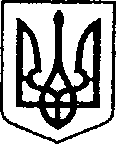                                                            УКРАЇНАЧЕРНІГІВСЬКА ОБЛАСТЬН І Ж И Н С Ь К А    М І С Ь К А    Р А Д А13 сесія VIIІ скликанняР І Ш Е Н Н Явід 16 верестя 2021 р.	         м. Ніжин	                     № 56-13/2021                  Про надання дозволу комунальномупідприємству «Ніжинське управлінняводопровідно-каналізаційного господарства»на списання майна      Відповідно до статей 25, 26, 42, 59, 60 Закону України «Про місцеве самоврядування в Україні», Положення про порядок відчуження та списання майна власності територіальної громади м. Ніжина,  затвердженого  рішенням Ніжинської міської ради від 24 лютого 2012 р. №12-24/2012, Регламенту Ніжинської  міської ради Чернігівської області VIІI скликання, затвердженого  рішенням Ніжинської міської ради Чернігівської області VIІI скликання від 27 листопада 2020 року № 3-2/2020, міська рада вирішила:Дозволити комунальному підприємству «Ніжинське управління водопровідно-каналізаційного господарства» списати з балансу майно у зв’язку з фізичною зношеністю, недоцільністю ремонту та як таке, що непридатне для використання, а саме:Комунальному підприємству «Ніжинське управління водопровідно-каналізаційного господарства» списання майна здійснити згідно Положення про порядок відчуження та списання майна власності територіальної громади м. Ніжина, затвердженого рішенням Ніжинської міської ради VI скликання від 24 лютого 2012 року № 12-24/2012.Майно після проведення процедури списання утилізувати на металобрухт, а отримані кошти оприбуткувати відповідно до вимог чинного законодавства.Директору комунального підприємства «Ніжинське управління водопровідно-каналізаційного господарства» Лабузькому П.М. забезпечити оприлюднення даного рішення на сайті Ніжинської міської ради протягом п’яти робочих днів після його прийняття.Організацію виконання даного рішення покласти на першого заступника міського голови з питань діяльності виконавчих органів ради Вовченка Ф.І. та директора комунального підприємства «Ніжинське управління водопровідно-каналізаційного господарства» Лабузького П.М.Контроль за виконанням даного рішення покласти на постійну комісію міської ради з питань житлово-комунального господарства, комунальної власності, транспорту і зв’язку та енергозбереження	 (голова комісії – Дегтяренко В.М.).Міський голова							         Олександр КОДОЛАВІЗУЮТЬ:Директор КП «НУВКГ»					Петро ЛабузькийЗаступник міського голови з питань діяльностівиконавчих органів ради                                                Сергій СМАГАНачальник відділу юридично-кадрового забезпечення апаратувиконавчого комітетуНіжинської міської ради					В’ячеслав ЛЕГА	Секретар Ніжинської міської ради				Юрій ХОМЕНКОНачальник управління комунального майна та земельних відносинміської ради							Ірина ОНОКАЛОГолова постійної комісії міської радиз питань житлово-комунального господарства, комунальної власності, транспорту і зв’язку та енергозбереження						Вячеслав ДЕГТЯРЕНКОГолова постійної комісії міської ради з питань регламенту, законності,охорони прав і свобод громадян, запобіганнякорупції, адміністративно-територіального устрою, депутатської діяльності та етики 		Валерій САЛОГУБ№ п/пНайменуванняРеєстраційний номерРік випускуІнвентарний
номерПервісна 
вартість, грнСума нарахованого  зносу,
грнЗалишкова вартість, грн1Екскаватор ЭО-262126975СВ1986105711208500,008500,000,00